Saint HelenaSaint HelenaSaint HelenaSaint HelenaApril 2023April 2023April 2023April 2023MondayTuesdayWednesdayThursdayFridaySaturdaySunday123456789Good FridayEaster Sunday10111213141516Easter Monday17181920212223Queen’s Birthday24252627282930NOTES: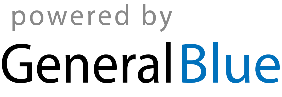 